TRECA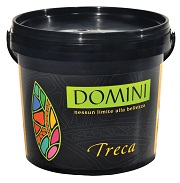 ФасовкаГрунт Fondo 10 – 5 л.
База TRECA - 1 л, 5 л.
Лак Vernice Lucida/Vernice Semi Lucida – 1 л.
Добавка Additivo Bianco - 0,3 л.РасходГрунт Fondo 10 – 5 л на 50 м2 (1 слой).
База TRECA – 1 л на 1-1,6 м2, 5 л на 5,5-8,5 м2.
Лак Vernice Lucida/Vernice Semi Lucida – 1 л на 5-10 м2.
Добавка Additivo Bianco – 0,3 л на 3-6 м2. Колеровка36 стандартных цветов согласно каталогу TRECA.ПрименениеДля работ внутри помещений.НанесениеНа подготовленную поверхность, обработанную проникающей грунтовкой, наносится грунт Fondo 10 валиком с коротким ворсом в 1 слой. Время высыхания грунта – 24 часа.Колерованная База TRECA наносится кельмой ровным слоем, сразу же формируя, например, меховым валиком, необходимую текстуру. Затем поверхность подсушивается в течение 10-30 минут и приглаживается шпателем. Инструмент во время работы должен оставаться чистым и влажным, для этого его регулярно нужно протирать мокрой губкой.После поверхность затирается кельмой до необходимой гладкости.Время высыхания Базы TRECA – 24 часа.Затем валиком наносится колерованный финиш Лак Vernice Lucida/Vernice Semi Lucida, при этом излишки материала с поверхности снимаются губкой.Для получения эффекта легкой патины и старины: на поверхность кистью или валиком тонким слоем наносится добавка Additivo Bianco, стараясь не прокрашивать углубления рельефа.Время высыхания24-36 часов.ПримечаниеПеред применением материал необходимо тщательно перемешать.Рекомендуется в одном помещении выполнять работы по нанесению материала одним мастером, во избежание отличий в системе и стиле нанесения.